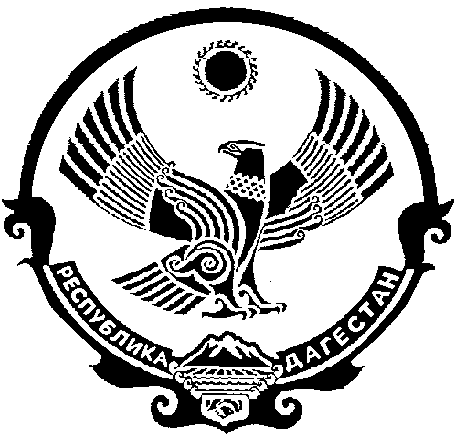 СОБРАНИЕ ДЕПУТАТОВ МУНИЦИПАЛЬНОГООБРАЗОВАНИЯ  «БЕЖТИНСКИЙ УЧАСТОК»368410, Республика Дагестан, Цунтинский район, с. Бежтат.: (872 2)55-23-01, 55-23-02, ф. 55-23-05, bezhta-mo@mail.ru,  admin@bezhta.ruРЕШЕНИЕ 23 января  2015г.                     с. Бежта                   №1-7О передаче одноэтажного здания управленияс/хозяйства Бежтинского участка в постоянное(бессрочное) пользование ГБУ РД«Ветеринарное управление «Бежтинского участка»В целях создания условий для организации деятельности филиалу ГБУ РД, ветлаборатория «Цунтинский» Собрание депутатов МО «Бежтинский участок» выносит Р Е Ш Е Н И Е:Передать ГБУ РД «Ветеринарное управление «Бежтинского участка» здание управления сельского хозяйства по Бежтинскому участку в постоянное (бессрочное) пользование.Главному специалисту по управлению имуществом и землеустройству администрации МО «Бежтинский участок» (Шейхмагомедов Ш.Х.) обеспечить передачу имущества в постоянное (бессрочное) пользование с составлением акта приема – передачи.Председатель Собрания депутатов       МО «Бежтинский участок»                                   Ш. Шахбанов 